	Администрация Пластовского муниципального района ПОСТАНОВЛЯЕТ:1.Внести в постановление администрации Пластовского муниципального района от 21.02.2013 г. № 118 «Об утверждении координационного Совета по организации на территории  Пластовского муниципального района отдыха, оздоровления и занятости детей в каникулярное время» следующие изменения:1) состав координационного Совета по организации на территории  Пластовского муниципального района отдыха, оздоровления и занятости детей в каникулярное время утвердить в новой редакции (прилагается).2.Настоящее постановление разместить на официальном сайте администрации Пластовского муниципального района в сети «Интернет».3.Организацию выполнения настоящего постановления возложить на заместителя главы Пластовского муниципального района по социальным вопросам Чехонину В.А.Глава Пластовского муниципального района                                                             А.В.Неклюдов                                                         Состав           координационного Совета по организации на территории       Пластовского муниципального района отдыха, оздоровления                             и занятости детей в каникулярное времяЗаместитель главы Пластовскогомуниципального районапо социальным вопросам                                              В.А.Чехонина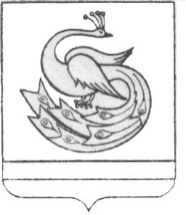 АДМИНИСТРАЦИЯ ПЛАСТОВСКОГО МУНИЦИПАЛЬНОГО РАЙОНАПОСТАНОВЛЕНИЕ«05_ »____02______2018 г.                                                               № 59АДМИНИСТРАЦИЯ ПЛАСТОВСКОГО МУНИЦИПАЛЬНОГО РАЙОНАПОСТАНОВЛЕНИЕ«05_ »____02______2018 г.                                                               № 59О внесении изменений в постановление администрации Пластовского муниципального района от 21.02.2013 г. № 118ПРИЛОЖЕНИЕк постановлениюадминистрации Пластовского муниципального районаот 21.02.2013 г. №118(в редакции постановления администрации Пластовского муниципального района от _05.02._2018 г. №_59_ )Чехонина В.А. - заместитель главы Пластовского муниципального района по социальным вопросам, председатель Совета; Аристенко Н.А.- начальник Управления образования Пластовского муниципального района, заместитель председателя Совета;Бутюгин Д.В.- ведущий специалист по делам несовершеннолетних и защите их прав, ответственный секретарь;Бычков А.Б.- начальник Управления социальной защиты населения Пластовского муниципального района;Данилина С.М.- ведущий специалист-эксперт  Территориального отдела в городе Троицке, городе Южноуральске, городе Пласте, Троицком, Октябрьском, Чесменском и  Увельском районах (по согласованию);Кондрашкина М.В.-главный врач ГБУЗ «Городская больница г.Пласт» (по согласованию);Кудрявцев В.В. -начальник Областного казенного учреждения Центр занятости населения Пластовского муниципального района (по согласованию);Ломаева М.А.- начальник Финансового управления Пластовского муниципального района;Оксиюк Х.Г.-ведущий специалист по делам молодежи администрации Пластовского муниципального района;Прокофьева Л.М.- старший методист районного информационно-методического кабинета;Свистунова Т.В.- старший инспектор ОУУП и ПДН ОМВД России по Пластовскому району (по согласованию);Спиридонов Н.Г.- заместитель начальника Управления культуры, спорта и молодежной политики Пластовского муниципального района по спорту;                      2Спиридонова О.Ю.-директор МКУ ДОЛ «Лесная сказка»;Сырмолотов М.П. - начальник отдела ОМВД России по Пластовскому району (по согласованию); Токарева М.В.- начальник Управления культуры, спорта и молодежной политики Пластовского муниципального района;Шамсутдинов Х.З.- начальник отдела по делам ГО и ЧС администрации Пластовского муниципального района;Шатунова О.Н.- заведующая детской поликлиникой ГБУЗ «Городская больница г.Пласт» (по согласованию).